Nottingham City Council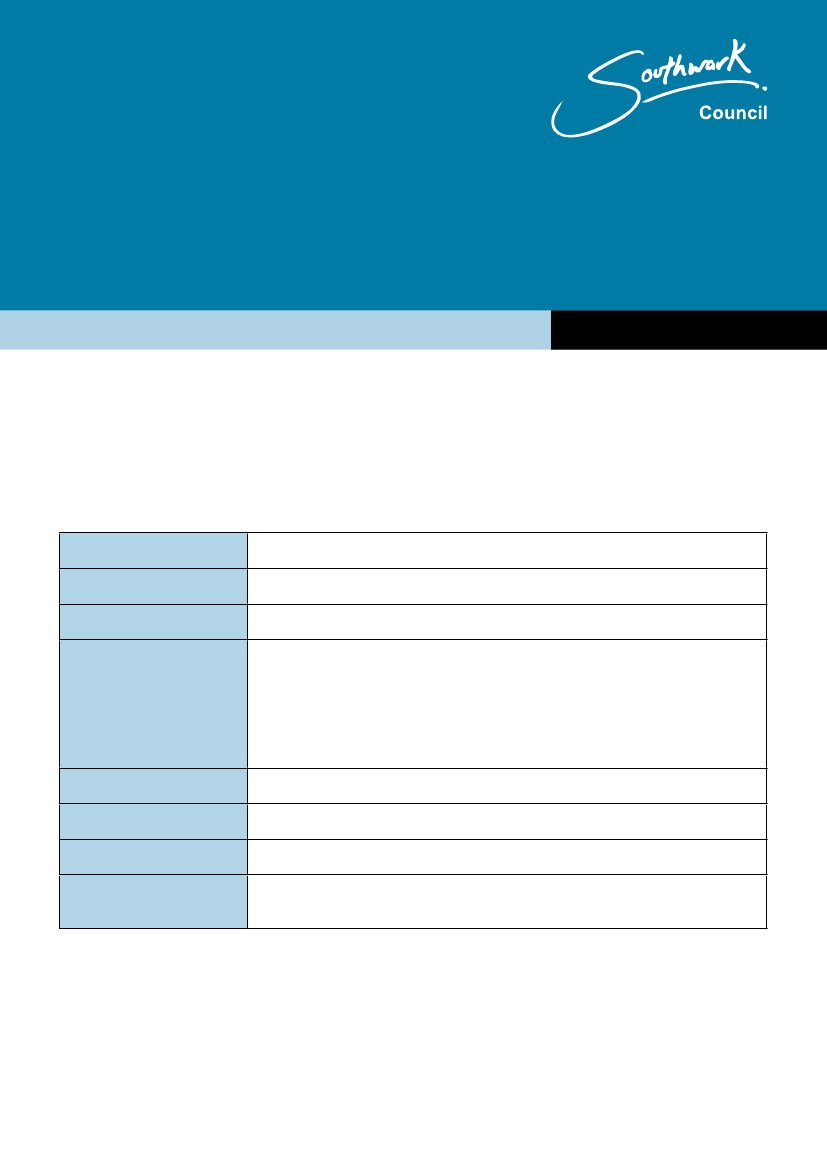 Assets of community valueExpression of interest/intention to bid formwww.nottinghamcity.gov.uk Only assets appearing in the council’s list of assets of community value can be subject toexpression of interest.Submit your completed form by email to developmentmanagement@nottinghamcity.gov.uk Part A: ABOUT YOUTitleFirst nameSurnameAddressPostcodeTelephone numberE-mail addressYour relationship to theorganisation1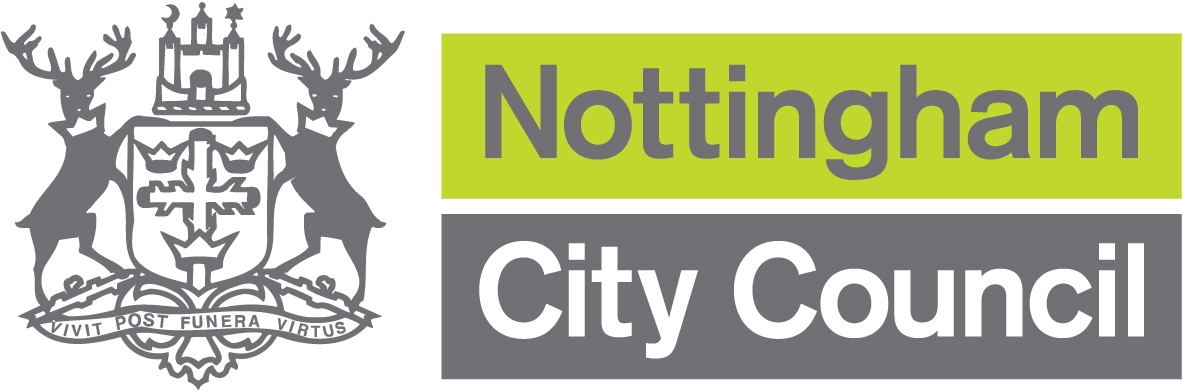 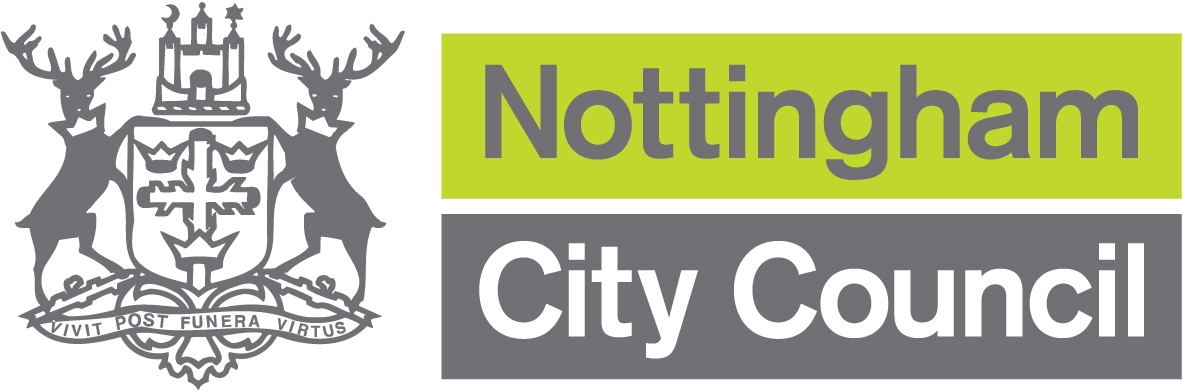 Assets of community value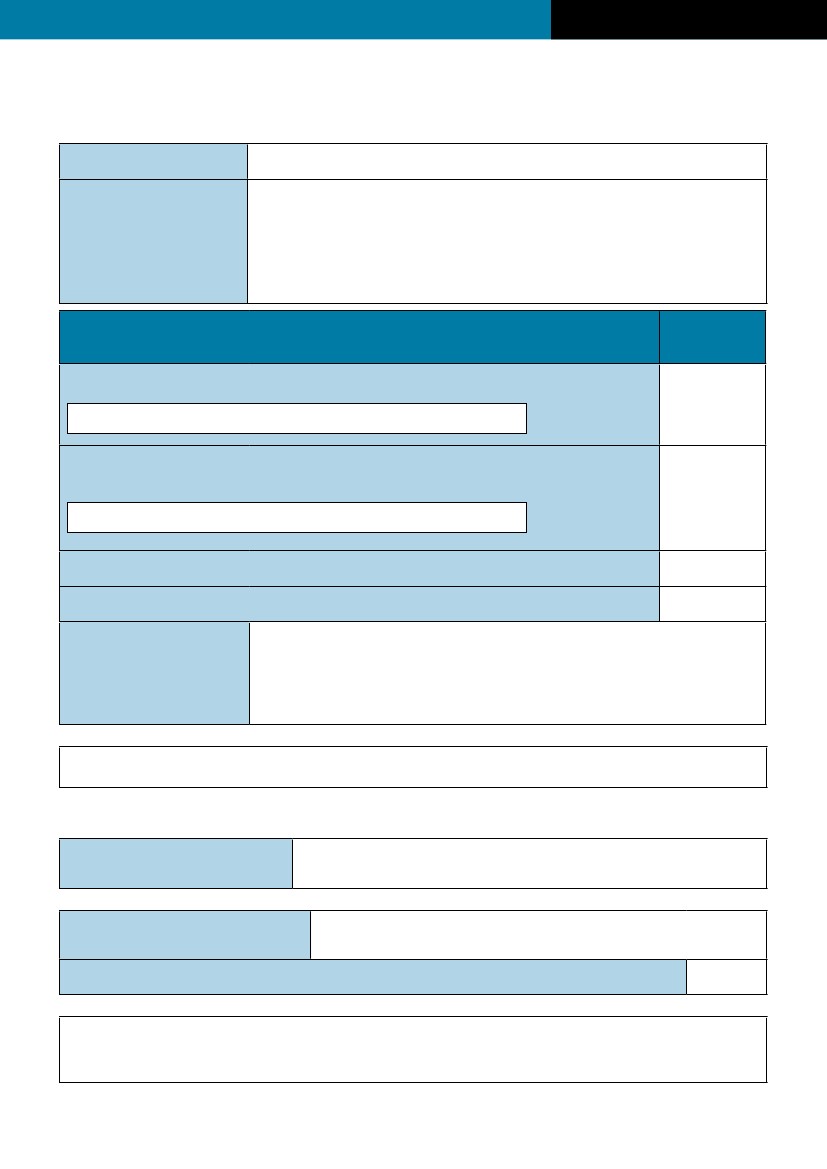 April 2016Part B: ABOUT YOUR ORGANISATIONOrganisation nameOrganisation addressOrganisation typeA charity (include Charity registration number here)Tick asappropriateA company limited by guarantee that is non profit distributing.(include Company registration number here)Community Interest CompanyIndustrial and Provident Society that is non profit distributingRegistered address oforganisationIf not a registered charity, please attach evidence of your organisation’s status such as Articles ofAssociation.Part C: ABOUT THE ASSETName of asset(building or land)Address or location of the assetProvide an Ordnance Survey plan if possibleBy submitting this form we understand that we are requesting that our group be treated as apotential bidder in relation to this asset and this may trigger the full moratorium period underSection 95 of the Localism Act 20112